                        JAWAHARLAL NEHRU TECHNOLOGICAL UNIVERSITY KAKINADA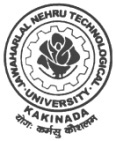 KAKINADA-533 003. Andhra Pradesh. IndiaDESIGN INNOVATION CENTREe-Procurement Tender Notice  Tender Notice No.01 /JNTUK/ DIC/Equipment/2019-20/1    Date: 29.07.2019                        JAWAHARLAL NEHRU TECHNOLOGICAL UNIVERSITY KAKINADAKAKINADA-533 003. Andhra Pradesh. IndiaDESIGN INNOVATION CENTREe-Procurement Tender Notice  Tender Notice No.01 /JNTUK/ DIC/Equipment/2019-20/1    Date: 29.07.2019                        JAWAHARLAL NEHRU TECHNOLOGICAL UNIVERSITY KAKINADAKAKINADA-533 003. Andhra Pradesh. IndiaDESIGN INNOVATION CENTREe-Procurement Tender Notice  Tender Notice No.01 /JNTUK/ DIC/Equipment/2019-20/1    Date: 29.07.2019S.No                    Name of the Work                                                          Value in Rs (Approx)                      Name of the Work                                                          Value in Rs (Approx)  1Supply and Installation of 01 No.of Electrochemical Potentiostat Testing Equipment in Design Innovation Centre at JNTUK Kakinada.Rs.9.76 LakhsThe bidders can view /download from www.apeprocurement.gov.in market place. For further details, contact at Professor of In-charge of Design Innovation Centre’s Office, JNTUK, Kakinada. Ph.No: 8008652555     Sd/-  The RegistrarThe bidders can view /download from www.apeprocurement.gov.in market place. For further details, contact at Professor of In-charge of Design Innovation Centre’s Office, JNTUK, Kakinada. Ph.No: 8008652555     Sd/-  The RegistrarThe bidders can view /download from www.apeprocurement.gov.in market place. For further details, contact at Professor of In-charge of Design Innovation Centre’s Office, JNTUK, Kakinada. Ph.No: 8008652555     Sd/-  The Registrar